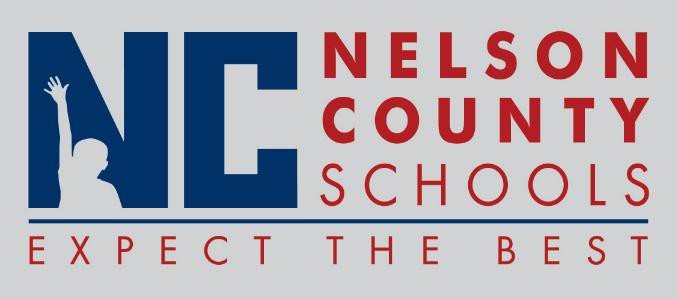 Decision PaperTo:	Nelson County Board of Education From:	Tim Beck, Director of Student Support cc:	Dr. Anthony Orr, Superintendent Date:	August 18, 2015Re:	Leaves of AbsenceRECOMMENDATION:	Approve request for the below listed Leaves of Absence.RECOMMENDED MOTION:	I move that the Nelson County Board of Education Approve the requested Leaves of Absences as presented.Medical Leave:Classified Employee:		BES	Food Services District	Bus Driver District	Account ClerkCertified Employee:	NoneMaternity/Paternity Leave:Classified Employee:	NoneCertified Employee:	NH	Teacher